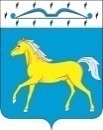 ПРИХОЛМСКИЙ  СЕЛЬСКИЙ СОВЕТ ДЕПУТАТОВМИНУСИНСКОГО РАЙОНАКРАСНОЯРСКОГО КРАЯРОССИЙСКАЯ ФЕДЕРАЦИЯР Е Ш Е Н И Е03.06.2022   	                         п. Прихолмье	                   	     № 94-рсО досрочном прекращении полномочий главыПрихолмского сельсовета Минусинскогорайона Красноярского края в связи с отставкой по собственному желанию           Рассмотрев заявление главы Прихолмского сельсовета Минусинского района Красноярского края Смирнова Артема Викторовича об отставке по собственному желанию от 23 мая 2022 года, руководствуясь пунктом 2 части 6 статьи 36 Федерального закона от 06 октября 2003 года № 131-ФЗ «Об общих принципах организации местного самоуправления в Российской Федерации», пунктом 2.2 части 2 статьи 16 Устава Прихолмского сельсовета Минусинского района Красноярского края, Прихолмский сельский Совет депутатов РЕШИЛ:1. Принять отставку по собственному желанию Главы Прихолмского сельсовета Минусинского района Красноярского края Смирнова Артема Викторовича и досрочно прекратить его полномочия с 03 июня 2022 года.2. Возложить с 04 июня 2022 года временно исполнение полномочий главы Прихолмского сельсовета Минусинского района Красноярского края на заместителя главы сельсовета Иванову Светлану Алексеевну на срок до вступления в должность главы Прихолмского сельсовета Минусинского района Красноярского края.3. Настоящее решение вступает в силу со дня подписания.4. Опубликовать настоящее решение в официальном печатном издании «Прихолмские вести» и разместить на официальном сайте администрации Прихолмского сельсовета в сети «Интернет» по адресу: http://прихолмье.рф/.Председатель сельского Совета депутатов                                        Ю.В. Гусева